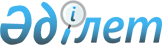 О внесении изменений в постановление акимата Акмолинской области от 6 июля 2007 года № А-7/243 и решение Акмолинского областного маслихата от 6 июля 2007 года № 3С-28-6 "Об установлении предельных (максимальных) размеров земельных участков, которые могут находиться в частной собственности в Акмолинской области"Постановление акимата Акмолинской области от 6 апреля 2010 года № А-4/107 и решение Акмолинского областного маслихата от 6 апреля 2010 года № 4С-23-8. Зарегистрировано Департаментом юстиции Акмолинской области 7 мая 2010 года № 3355

      В соответствии с Законами Республики Казахстан от 23 января 2001 года «О местном государственном управлении и самоуправлении в Республике Казахстан», от 9 февраля 2009 года «О внесении изменений и дополнений в некоторые законодательные акты Республики Казахстан по вопросам местного государственного управления и самоуправления»,  Указом Президента Республики Казахстан от 3 сентября 2009 года № 862 «О переименовании Щучинского района Акмолинской области» акимат Акмолинской области ПОСТАНОВЛЯЕТ и Акмолинский областной маслихат РЕШИЛ:



      1. Внести в постановление акимата Акмолинской области от 6 июля 2007 года № А-7/243 и решение Акмолинского областного маслихата от 6 июля 2007 года № 3С-28-6 «Об установлении предельных (максимальных) размеров земельных участков, которые могут находиться в частной собственности в Акмолинской области» (зарегистрировано в реестре государственной регистрации нормативных правовых актов № 3233, опубликовано от 23 августа 2007 года в газете «Арка ажары», от 28 августа 2007 года в газете «Акмолинская правда») следующие изменения:

      преамбулу изложить в следующей редакции:

      «В соответствии с пунктом 3 статьи 50 Земельного кодекса Республики Казахстан от 20 июня 2003 года, Законом Республики Казахстан «О местном государственном управлении и самоуправлении в Республике Казахстан» от 23 января 2001 года акимат Акмолинской области ПОСТАНОВЛЯЕТ и Акмолинский областной маслихат РЕШИЛ:»;

      пункт 3 изложить в следующей редакции:

      «3. Настоящее постановление акимата Акмолинской области и решение Акмолинского областного маслихата вступает в силу со дня государственной регистрации в Департаменте юстиции Акмолинской области и вводится в действие со дня официального опубликования.»;

      в приложении к вышеуказанным постановлению и решению «Предельные (максимальные) размеры земельных участков, которые могут находиться в частной собственности в Акмолинской области»:

      в графе «Наименование районов и городов» слово «Щучинский» заменить словом «Бурабайский».



      2. Настоящее постановление акимата Акмолинской области и решение Акмолинского областного маслихата вступает в силу со дня государственной регистрации в Департаменте юстиции Акмолинской области и вводится в действие со дня официального опубликования.      Аким Акмолинской области                   С.Дьяченко      Председатель сессии,

      секретарь Акмолинского

      областного маслихата                       У.Мусабаев
					© 2012. РГП на ПХВ «Институт законодательства и правовой информации Республики Казахстан» Министерства юстиции Республики Казахстан
				